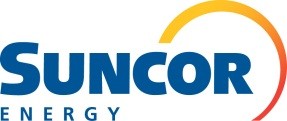 January 12, 2018RE: Suncor’s Proposed Forty Mile Wind Power ProjectDear community member:Our stakeholders have a right to be informed about our activities, participate in a transparent engagement process, and have their views included in our project planning. On October 19, 2017 Suncor filed our power plant, substations and interconnection application to the Alberta Utilities Commission (AUC) for the proposed Forty Mile Wind Power Project (“the Project”) (proceeding number 23030). Since our submission, Suncor requires changes to the Project layout in response to new information related to environmental impacts and stakeholder concerns.In this letter, we are also confirming that we will be using 160 GE2.5-116 turbines for the power plant application. Each turbine has a hub height of 90 metres, a rotor diameter of 116 metres, and a capacity of 2.5 MW. The Project capacity remains unchanged at 400 MW. In addition, we have some changes to the Project plan, including number of turbines, turbine layout, turbine locations, number of meteorological towers, collector system layout, and access road layout.The enclosed package also includes the most recent version of the Alberta Utilities Commission’s Public involvement in a proposed utility development brochure which describes your rights and options for participating in development projects such as ours. Please take some time to review the maps and images included in this package that describe the proposed changes and potential impacts, and contact us at fortymile@suncor.com with any questions or comments.Summary of Project ChangesA total of 17 turbines and their associated infrastructure have been removed from the Project layout. One turbine has been added and two turbines have been moved. As a result the Project will consist of up to 160 wind turbines from 163 possible turbine locations. The three alternate turbine locations have been identified and marked on the attached maps.The current Project plan proposes 160 wind turbines with three alternate turbine locations. The map titled “Forty Mile Wind Power Project – Project Footprint” identifies the changes to the Project layout, also described below:The 17 removed turbines numbers are: 124, 125, 126, 129, 130, 131, 132, 133, 134, 135, 136, 137, 138, 149, 172, 196, and 207;Turbine number 208 has been added;Turbine numbers 109, 110 and 162 are considered alternate turbines;Turbine moves include:Turbine number 151 has been moved by 105.9 metres;Turbine number 155 has been moved by 70.1 metres;Meteorological Towers: Originally a total of seven meteorological towers were proposed for the Project. Suncor has identified the two meteorological towers required for the Project and have removed five meteorological tower locations from the layout. The final two meteorological tower locations are Met A and Met H as shown in the attached maps.Updated Sound and Shadow Flicker EffectsAs a result of changes to the turbine layout, there are changes to the potential impacts of sound and shadow flicker on area residences. The attached map titled “Forty Mile Wind Power Project – Noise and Shadow Flicker Information” has been revised to show anticipated sound contours and shadow flicker effects from the updated layout.The sound contours reflect expected daytime or nighttime sound levels in relation to the provincial noise guidelines. The attached map also shows how many hours per year a residence may experience a shadow flicker effect without considering the reduced impact from existing trees or structures.Updated Collector System and Road LayoutsCollection system and access road changes have occurred near the following turbine numbers: 112, 114, 128, 171, 173, 174, and 208. These changes are reflected on the map entitled “Forty Mile Wind power Project – Project Footprint” provided.Updated Visual SimulationsTo reflect the proposed changes in the turbine layout, we have included an updated selection of visual simulations from four locations within the Project area. Additional landscape images from different viewpoints within and near the Project area are available on the Project website (www.suncor.com/fortymilewind).Update of Project ScheduleSuncor is evaluating opportunities to advance the development of the Project through the Alberta Electricity System Operator’s (AESO) Renewable Electricity Program (REP) and under different market mechanisms.If the Project proceeds through a future REP competition the project schedule could look like the following:If the Project proceeds through a different market mechanism, the project schedule will be updated and communicated.Thank you for taking the time to review this information and we look forward to continuing to advance the proposed Project in your community. If you have any questions or concerns about the proposed Project, please contact us at fortymile@suncor.com or via phone at 1-866-344- 0178 (extension 2).Yours truly,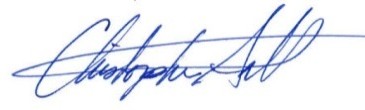 Christopher ScottProject Manager and Sr. Engineer Renewable EnergySuncor EnergyActivityDateAUC Application SubmissionOctober 2017AUC ApprovalMarch 2018Final Project Engineering completeMay 2019Site mobilization (construction start)June 2019Scheduled commercial operationsDecember 2020